Městys Katovice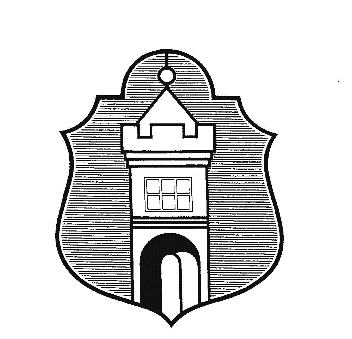 Husovo náměstí 5, 387 11                         V Katovicích dne : 		Naše značka :		Vaše značka :		Vyřizuje :12.12.2018                             MK-807/2018                                                Zdráhal						Dne 10. 12. 2018 byl schválen valnou hromadou svazku rozpočet Svazku obcí středního Pootaví na rok 2019 a zároveň byl zpřístupněn na webových stránkách www.strednipootavi.cz.Bc. Jindřich Zdráhal   místostarostamob. 724 340 430 